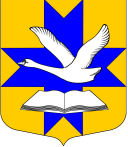 Совет депутатов муниципального образованияБОЛЬШЕКОЛПАНСКОЕ СЕЛЬСКОЕ   поселениеГатчинского муниципального   районаЛЕНИНГРАДСКОЙ ОБЛАСТИТРЕТЬЕГО   созываРЕШЕНИЕ«29» апреля 2016 г.							№ 27Об установлении размера стоимостидвижимого имущества, подлежащегоучету в реестре муниципального имущества муниципального образования Большеколпанское сельское поселение В соответствии с частью 5 статьи 51 Федерального закона от 06.10.2003 № 131-ФЗ «Об общих принципах организации местного самоуправления в Российской Федерации», Порядком ведения органами местного самоуправления реестров муниципального имущества, утвержденным приказом Министерства экономического развития Российской Федерации от 30.08.2011 № 424, Устав муниципального образования Большеколпанское сельское поселение Гатчинского муниципального района Ленинградской областиСовет депутатов МО Большеколпанское сельское поселениеРЕШИЛ:1. Установить 3 000 (три тысячи) рублей в качестве размера первоначальной стоимости движимого имущества, иного, не относящегося к недвижимости имущества, при равенстве или превышении которого данные объекты подлежат учету в реестре муниципального имущества муниципального образования Большеколпанское сельское поселение  Гатчинского муниципального района Ленинградской области, за исключением акций акционерных обществ, долей (вкладов) в уставном (складочном) капитале хозяйственного общества или товарищества, которые подлежат учету в реестре муниципального имущества муниципального имущества муниципального образования Большеколпанское сельское поселение  Гатчинского муниципального района Ленинградской области, независимо от их стоимости.2. Настоящее решение вступает в силу после его официального опубликования.3. Настоящее решение подлежит официальному опубликованию и размещению на официальном сайте поселения в информационно-телекоммуникационной сети «Интернет».Глава МО Большеколпанское сельское поселение                                      О.В.Лиманкин.